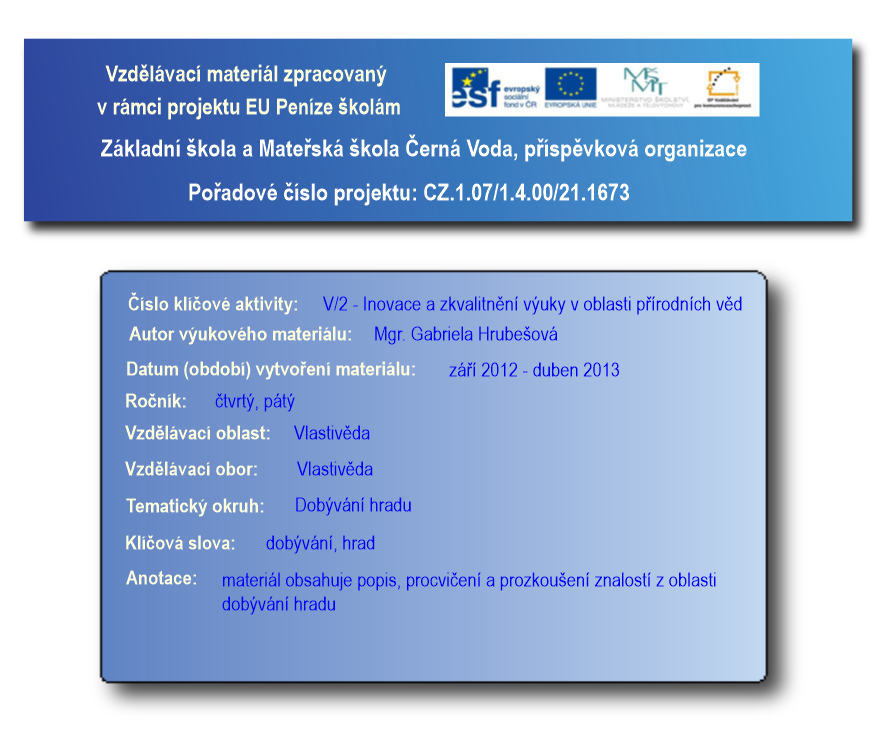 DOBÝVÁNÍ HRADU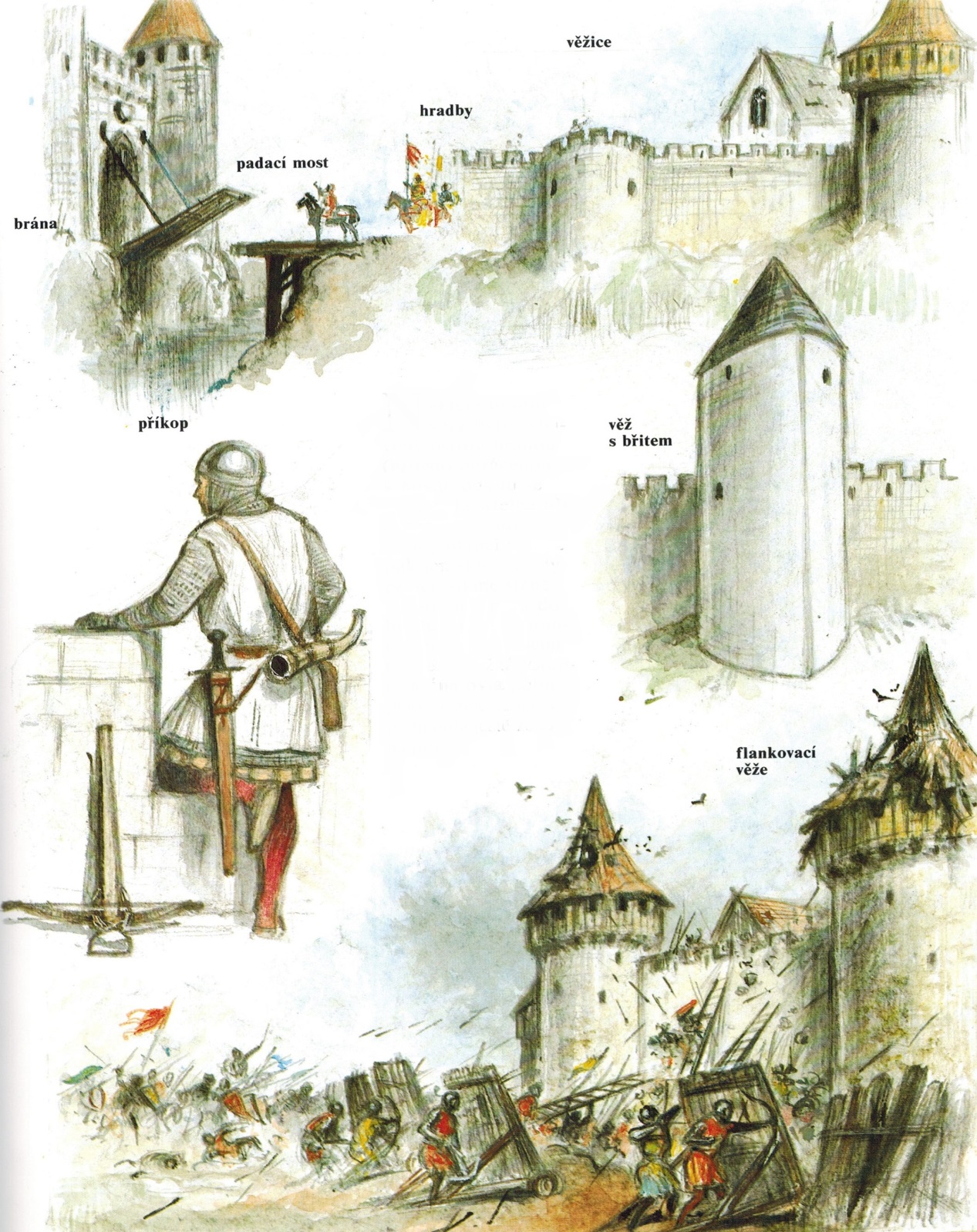 3DOBÝVÁNÍ HRADU – procvičováníPopiš, jak postupoval nepřítel při dobývání hradu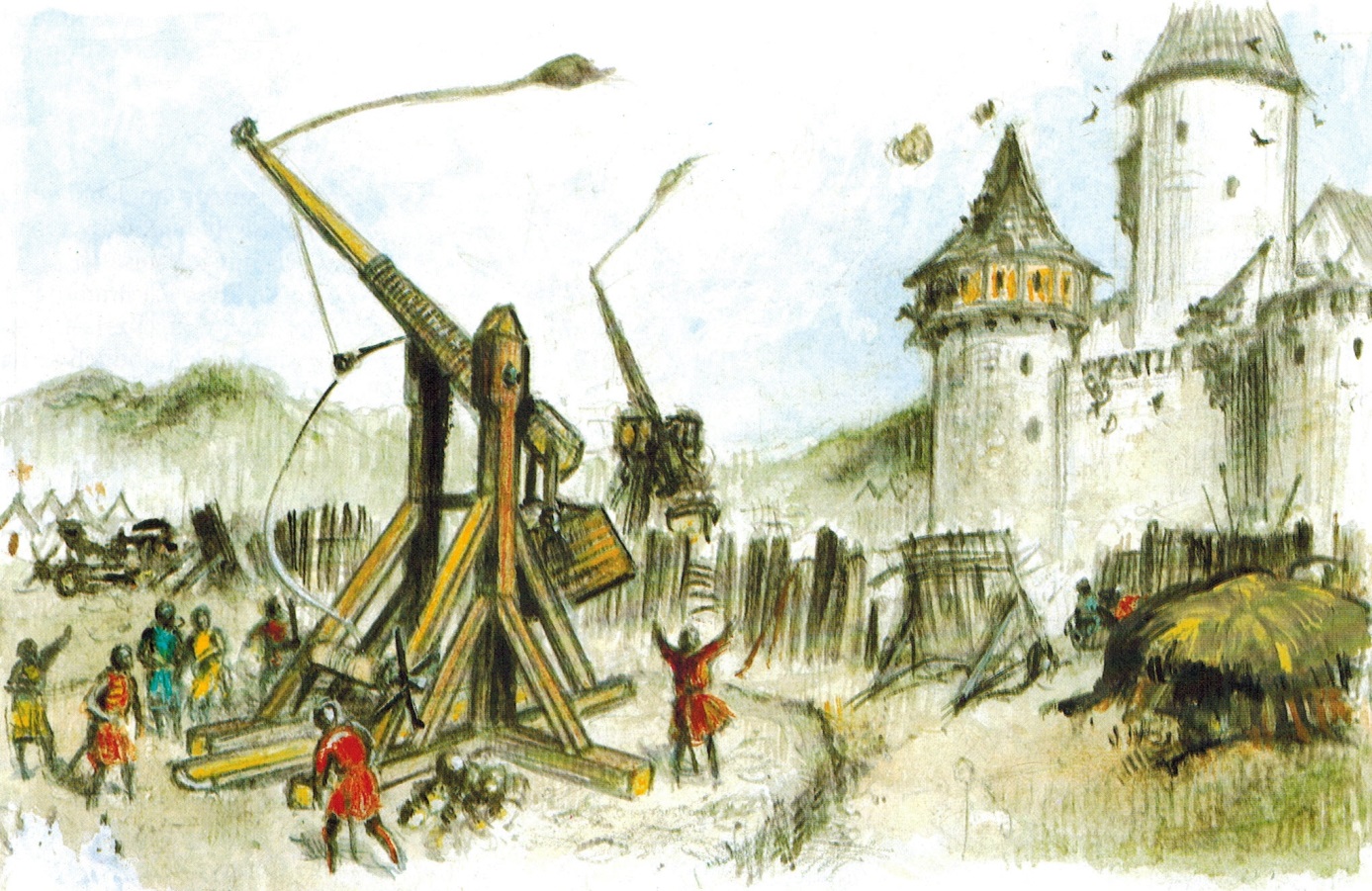 